УКРАЇНАЧЕРНІВЕЦЬКА ОБЛАСНА РАДАКОМУНАЛЬНИЙ ЗАКЛАД«ІНСТИТУТ ПІСЛЯДИПЛОМНОЇ ПЕДАГОГІЧНОЇ ОСВІТИЧЕРНІВЕЦЬКОЇ ОБЛАСТІ»вул. І. Франка, 20, м. Чернівці, 58000, тел/факс (0372) 52-73-36, Е-mail: cv_ipo@ukr.net  Код: ЄДРПОУ 02125697              20.11.2023_   № 01-11/631              		На № ________від _______      Керівникам органів управління освітою територіальних громад, директорам Центрів професійного розвитку педагогічних  працівників, керівникам ЗЗСО обласного підпорядкування, керівникам закладів професійної (професійно-технічної),фахової передвищої та вищої освіти Щодо проведення Всеукраїнського онлайн-фестивалю-конкурсу «Учитель року предметів духовно-морального спрямування»  та онлайн-конкурсу «Знавці Біблії» у 2023/2024 н.р.     КЗ «Інститут післядипломної педагогічної освіти Чернівецької області» інформує, що відповідно до  листів  Міністерства освіти і науки України від 16.11.2023 №01-19/23  та  Громадської ради з питань співпраці з Церквами і релігійними організаціями при МОН України планується  провести   Всеукраїнський фестиваль-конкурс «Учитель року предметів духовно-морального спрямування-2024» та  Всеукраїнська олімпіада «Юні знавці Біблії-2024», які відбудуться на базі Національного університету «Острозька академія».      З метою популяризації викладання предметів, курсів морально-духовного спрямування у відповідності до положень Концепції національно- патріотичного виховання у системі освіти України, затвердженої наказом Міністерства освіти і науки України від 06 червня 2022 р. № 527 (зі змінами), у 2023 р. на базі Національного університету «Острозька академія» будуть проведені традиційні щорічні заходи відповідного спрямування:09 - 25 лютого 2024 р. XVIIІ Всеукраїнський фестиваль-конкурс «Учитель року з предметів духовно- морального спрямування». Загальна тема 2024 року «Лідерство у світлі Біблії».  До участі у фестивалі-конкурсі запрошуються вихователі закладів дошкільної освіти, вчителі закладів загальної середньої освіти, викладачі закладів професійно-технічної та вищої освіти;22,  23,  24 березня та 21 квітня 2024 року планується провести XVI Всеукраїнську олімпіаду «Юні знавці Біблії-2024». До участі в олімпіаді «Юні знавці Біблії-2024» запрошуються діти дошкільної освіти, учні 1-11 класів закладів загальної середньої освіти,   професійно-технічних навчальних закладів  та студенти вищих навчальних закладів України, переможці відповідних шкільних і регіональних предметних олімпіад, які вивчають предмети морально-духовного спрямування, а також усі, хто цікавляться питаннями духовності й моралі.    Організаційно-методичний супровід здійснює Інститут післядипломної педагогічної освіти Чернівецької області.    Просимо довести зміст листа до відома керівників закладів освіти, педагогічних, учнівських колективів та всіх зацікавлених осіб і повідомити про участь у фестивалі-конкурсі й олімпіаді відповідальну за проведення Всеукраїнських заходів Олена Михайлівна Пономаренко, (т. 0506888589).     Е-mail:: Ponomarenko_om@ukr.net).Додаток:  на  3 арк. в 1 прим.В.о. директора Інституту                                          Наталія  КУРИШ          Пономаренко О. М., 0506888589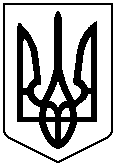 